PhD Program in Cancer and Immunology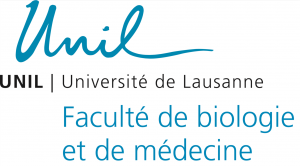 Application1.	Personal DataLast Name:	First name: Address:	Email: Telephone: 	Date of Birth: 	Nationality: 2.	ProcedureSelect if you are a track 2 or track 1 candidate:Track1    	       Track2    Track 1 : The Track 1 candidate has already found a match with a laboratory that will host them for a PhD. The candidate will undergo the official selection process for the PhD program in Cancer and Immunology during the next available session.If you are a Track 1,candidate please indicate the name of the thesis director here: 
________________________________Track 2:The Track 2 candidate enters a competition for available positions by submitting an application that includes their scientific interests. Applications submitted before the selection deadline will be considered for the next round of selection. However, we encourage students to apply throughout the year as positions may become available at any time. Some positions may also be advertised on the program's website: https://www.unil.ch/cancer-immunology/home/menuinst/application/phd-positions.html.3.	Choice of laboratories and research interestsFor Track 2 applicants:If you are interested in applying for an advertised position on the program's website, please indicate the name of the laboratory in the field below.If you have identified other thesis directors from the program who may be of interest to you, please list their names in the field below. You can find a list of participating thesis directors on the program's website: www.unil.ch/cancer-immunology/page55876.html.------As part of your application for our program, we kindly request that you indicate your field of interest. This will help us better understand your preferences and align your interests with potential thesis directors.Other fields and comments: -4.	ObjectivesPlease provide a summary of your primary scientific interests, both present and future, and explain how they may align with potential hosting laboratories. Be sure to include specific details about your interests, whether they are experimental, theoretical, or issue-oriented. Additionally, please describe how your background and our program support these interests. Finally, please indicate your motivation for pursuing a PhD in this field, in no more than one page. (1 page max)-5.	Academic informationPlease, list all universities where you have studied since high school, starting from the most recent one. Indicate your grades as relative value (ex 15/20 or 4/6). In the two last columns indicate the maximum (best) score possible for each exam at the institution delivering the degree and indicate the minimal score possible in the last column. 6.	Referees  Three references are required from people acquainted with your studies and your work. You will find a form on our website to be sent to them (named “reference form”).
Referee 1:Last Name:	First name: Address: Email:  Telephone: Referee 2:Last Name: 	First name: Address: Email:	Telephone: Referee 3:Last Name:	First name: Address: 	Email:     Telephone: 7.	Previous research experiencePlease indicate here your previous experience, include details about what you performed and what your specific contributions were to these projects.This information will help us better understand your level of experience and expertise in the field and will allow us to better align your interests with potential thesis directors. (1 page max)-8.	Publications and awardsIf you contributed to publications or received specific awards, you can list them here:-9.	Language ProficiencyMother tongue: Other language(s) of which you have a working knowledge: Do you use English in your work?		Yes     No      Sometimes      10.	SignaturePlease sign and complete the form by adding your name, date, and place.-The completed form should be accompanied with -A List of high school diplomas and courses with corresponding grades, with relative scale of values (indicating max and min scores that are used in the institution delivering the degree) Copy of the diplomas and official grades will be asked if you are selected for interviews. -Curriculum Vitaeand returned back via email as a PDF file  to:PhD Program in Cancer and Immunology
Administration Office
Department of Immunobiology
Chemin des Boveresses 155
CH-1066 Epalinges
SwitzerlandEmail : cancerimmunology@unil.ch	Fields: Techniques:Cancer Research Immunology ResearchBasic Research Translational researchTumor immunologyInnate immunity and inflammationAdaptive immunityT and B cell Biology Infectious diseasesMetabolism Skin diseasesAutoimmunityHIV researchVaccine development Cellular and molecular biologyGeneticsProteomics and biochemistry MetabolomicsBioinformatics Single cell analysisMicroscopy and imagingGene expression and epigeneticsImmunoengineeringWork with animal models Name and city of the UniversityFromToMajor field of studyAcademic scores for 
your degrees,MaxScorePossibleMinScorePossible